Технологическая карта урока по русскому языкутема: «Состав слова»Класс: 3БТема урока: Обобщение знаний по теме «Состав слова »Тип урока:  Урок обобщения и систематизации  знаний.Формы работы:  индивидуальная, фронтальная работа, работа в парах, группахЦель: Обобщение знаний учащихся о составе слова.Задачи: - развивать умение самостоятельно выделять и формулировать познавательную цель;- проводить сравнение и классификацию слов; - активизировать познавательную деятельность через групповую форму работы.Этапы урокаДеятельность учителяДеятельность ученикаПознавательные УУДОрганизационный моментЭмоциональный настройПриветствует обучающихся, проверяет их готовность к уроку, создаёт эмоциональный настрой на урок, мотивирует на успешную работу.Приветствуют учителя, проверяют свою готовность к урокуII Актуализация знаний 2. Работа на частью речи «Приставка»2. Работа над частью речи «Корень»ФизкультминуткаРебята, давайте вспомним какую тему по русскому языку мы сейчас изучаем?-Ребята, вспомните, какие значимые части слова вы знаете?-Что значит разобрать слово по составу?-Какова цель нашего сегодняшнего урока? -Для этого нам придется активно поработать на уроке.-Начнем с объяснительного  диктанта, в котором все буквы будем писать очень красиво.Больш…е лыж…, тр…скучие м…розы, в с…сновом л…су.-Ребята, какой значимой части слова не было в нашем диктанте?- А что такое приставка? Игра «Кто бы нам узнать помог, где приставка, где предлог?»(за)горой, (на)льду, (по)бежать,(под)сосной, (за)мерзнуть,(за)вывает, (под)снегом, (на)мело, ( с)катиться,  (во)дворе, (на )горе,
(под)снежник, (по)крывает,
(за)окном, (на)катке, (за)морозить
(с)горы Разделите слова на две колонки. В первую выпишите слова с приставкой, во вторую с предлогом.- Одинаково ли важны для слова все его части?- Можно ли собрать слово из приставки и суффикса? из приставки и окончания?- Может ли состоять слово из корня и окончания? из корня?Приведите примеры.Какая часть слова главная?-Почему корень – это главная часть слова?-Как называются слова с одинаковым корнем? -Собери в группы однокоренные слова. Выделите корень. Горка, пригорочек, пригорки, пригородный, гора.
Лётчик, пилот, летает, перелётные, взлет.
Береговой, побережье, набережная, берегите.-А теперь поиграем со словами.    Если слова являются однокоренными родственными, надо хлопнуть в ладоши (да),  если не является потопать ногами (нет) Зима, зимний, зимушка, зимовка. (Да)Борьба, борец, бороться, воевать. (Нет)Час, часовщик, часики, часовая (Да)Больница, боль, больной, большой (Нет)Вода, водный, водитель, водяной (Нет)Соль, солонка, солить, соленый (Да)-Мы изучаем части слова.-Приставка, корень, суффикс, окончание.-Это значит находить части слов и выделять их-Мы будем закреплять знания о составе словУчащиеся по одному человеку выходят к доске и записывают по 1 словосочетанию. Объясняют орфограммы, выделяют значимые части слова.- ПриставкиПриставка – это часть слова, которая стоит перед корнем и служит для образования новых слов.Работают в парах.- Да- Нет- Да- Дома, дом. Лес, о лесе.- Корень- В корне заключено основное значение слов.- ОднокореннымиЗаписывают в тетради однокоренные слова, выделяют корень.Обмениваются тетрадями с соседом и делают самопроверку.- определять отличительные особенности частей слова и обосновывать своё мнение;- искать, получать и использовать информацию: осознавать познавательную задачу; читать и слушать, извлекая нужную информацию, соотносить её с имеющимися знаниями, опытом; —определять отличительные особенности частей слова и обосновывать своё мнение; — определять способ написания предлогов и приставок и обосновывать своё мнение; - проводить анализ, синтез, сравнение, классификацию, обобщение; подводить под понятие, доказывать, делать выводы и т.д3. Работа над частью речи «Суффикс»4. Работа над частью речи «Окончание»Посмотрите на какую фигуру и  часть речи похож колпачок? - Что такое суффикс? Распределите слова в зависимости от их состава в три группы. Запишите. Объясните выбор признака объединения слов.
I вариант Лес, лесник, лесок, перелесок, дождь, дождливый, дорога, подорожник, придорожный.II вариант Дом, домик, свет, рассветный, подставка, доброта, город, ягодка, пригорок.Прочитайте про себя стихотворение, приготовьтесь прочитать вслух. - Читаем вслух. У норы добычу ждёт
Притаившись, серый кот,
Мышь осталась без хвоста,
Вырываясь от кота.
А теперь и за версту
Не приблизится к коту,
Крыса старая и та,
Видя грозного кота,
Удерёт в нору под дом,
Чтоб не встретиться с котом,Там дрожит, и в темноте
Вспоминает о коте.- Какое слово чаще встречается в стихотворении?- Запишем эти слова в столбик.- Выделите в словах ту часть, которая одинаковая и не изменяется.Как вы назовёте эту часть слова?- Дети, что вы заметили в словах? - Как бы вы назвали эту часть слова? - Что такое окончание?- Похож на треугольник и часть речи суффикс.- Суффикс – это часть слова, которая стоит после корня и нужна для образования новых слов.Работают по вариантамДети читают стихотворение.- КотЗаписывают слова: кот, от кота, к коту, с котом, о коте.- Корень- Изменилась концовка слова- Окончание- Окончание – изменяемая часть слова, которая служит для 
образования разных форм одного и того же слова, а также для 
связи слов в словосочетании и предложении- определять отличительные особенности частей слова и обосновывать своё мнение;- искать, получать и использовать информацию: осознавать познавательную задачу; читать и слушать, извлекая нужную информацию, соотносить её с имеющимися знаниями, опытом; —определять отличительные особенности частей слова и обосновывать своё мнение; — определять способ написания предлогов и приставок и обосновывать своё мнение; - проводить анализ, синтез, сравнение, классификацию, обобщение; подводить под понятие, доказывать, делать выводы и т.дIV  Контроль усвоения знаний. Для каждой группы приготовлены конверты - кейсы с документами: для 1 группы конверт- кейс с корнем " зим";для 2 группы - с корнем "лёд";для 3 группы - с корнем "мороз";для 4 группы -с корнем "снег";4. Подберите и назовите слово, которое образовано при помощи приставки и суффикса одновременно.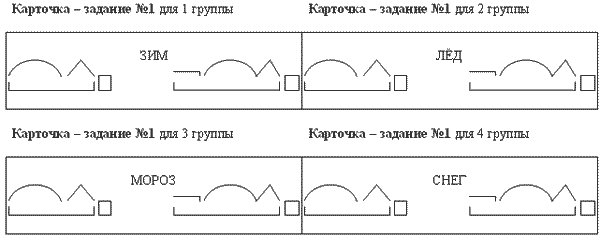 Работают в группах- определять отличительные особенности частей слова и обосновывать своё мнение;- искать, получать и использовать информацию: осознавать познавательную задачу; читать и слушать, извлекая нужную информацию, соотносить её с имеющимися знаниями, опытом; —определять отличительные особенности частей слова и обосновывать своё мнение; — определять способ написания предлогов и приставок и обосновывать своё мнение; - проводить анализ, синтез, сравнение, классификацию, обобщение; подводить под понятие, доказывать, делать выводы и т.дV Рефлексия-Ребята, для чего мы изучаем состав слова?Оцените свою работу на уроке. Нарисуйте смайлики-Мы изучаем состав слова, для того, чтобы не делать ошибок в разных частях слова.- определять отличительные особенности частей слова и обосновывать своё мнение;- искать, получать и использовать информацию: осознавать познавательную задачу; читать и слушать, извлекая нужную информацию, соотносить её с имеющимися знаниями, опытом; —определять отличительные особенности частей слова и обосновывать своё мнение; — определять способ написания предлогов и приставок и обосновывать своё мнение; - проводить анализ, синтез, сравнение, классификацию, обобщение; подводить под понятие, доказывать, делать выводы и т.д